                 Profesora: Shlomith Cabezas
	           Curso: 5º básico
                           Lenguaje.
Basado en APTUS.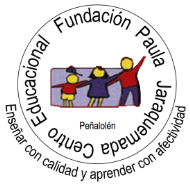 Estrategia de comprensión: Organizar la informaciónObjetivo: Organizar la información extraída de un texto escrito mediante un organizador gráfico.En esta clase leeremos una versión humorística de “Blancanieves y los siete enanitos” para reconocer características físicas y sicológicas de los personajes, así como las acciones que realizan y organizar esta información en un cuadro.Explicación:Cuando lees o escuchas un cuento recibes mucha información, por ejemplo, hay personajes, acciones que realizan estos personajes, lugares, etc. Y para poder comprender correctamente lo que lees o escuchas, es importante que puedas organizar la información que aparece.¿Y cómo podrías organizar esa información?Una manera efectiva es usar un organizador gráfico que te permita ordenar la información contestando algunas preguntas. Práctica guiadaPara identificar las características y acciones de los personajes observa el siguiente ejemplo:Los dos amigos y el osoEsopoCaminaban juntos dos amigos, cuando de pronto se les apareció un oso. Uno de ellos trepó rápidamente un árbol y allá se ocultó, el otro, viéndose en peligro de ser atrapado, se tiró al suelo y fingió estar muerto. Se acercó el oso a este y le olisqueó todo el cuerpo, y en particular, la boca y los oídos. Pero el hombre retenía la respiración, porque sabía que el oso no toca los cadáveres. Creyéndole sin vida, el oso se alejó dirigiéndose al bosque. Entonces descendió el que estaba sobre el árbol y preguntó a su compañero qué le había dicho el oso al oído. Me ha dado un buen consejo – contestó el otro-. Que no viaje con amigos que me abandonan en momentos de peligro.ESQUEMA PARA ORGANIZAR LA INFORMACIÓN DE UN TEXTOPara completar este cuadro realicé los siguientes pasos:1. Destaqué con un color diferente cada personaje del texto.2. Me pregunto ¿Qué se dice de este personaje? ¿qué se dice del amigo 1?3. Subrayo del mismo color la información de ese personaje 4. Luego, la información subrayada la clasifico como una acción (lo que hace el personaje) o una característica (cómo es el personaje).Práctica independienteAhora, lee el texto “Blancanieves y los siete enanitos” páginas 18 a 22 de tu texto escolar y completa el siguiente cuadro en tu cuaderno:Escribe como mínimo 5 características de cada personajeEscribe como mínimo 5 acciones de cada personaje.Recuerda seguir los pasos entregados en la actividad anterior.Personajes¿Qué personajes aparecen el texto?Características(¿Cómo son los personajes?)Acciones(¿Qué hacen los personajes?)PersonajesCaracterísticas¿cómo son los personajes?Acciones ¿Qué hacen los personajes?Amigo 1Miedoso, poco solidario, mal amigo.1. Trepó un árbol y se ocultó. 2. Al irse el oso bajó del árbol3.  Le pregunta al amigo qué le dijo el oso.Amigo 2Valiente, astuto.1. Se tiró al suelo y fingió estar muerto. 2. Aguantó la respiración. 3. Le comenta a su amigo lo que le dijo el oso.OsoSabio, compasivo.1. Olisqueó el cuerpo del amigo que fingió estar muerto, en particular la boca y los oídos. 2. Le entrega un consejo al hombre (amigo 2). 3. Luego, se aleja hacia el bosque.PersonajesCaracterísticasAccionesMadrastra1.2.3.1. 2.3.4.5.Blancanieves1.2.3.1.2.3.4.5.Príncipe1.2.3.1.2.3.4.5. 